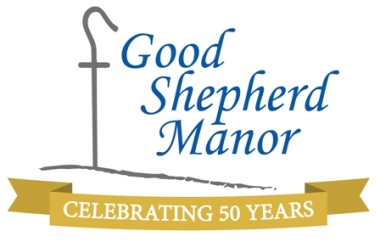 NURSE  LPNNow celebrating our 50th year, Good Shepherd Manor is a not-for-profit residential campus for 120 men with developmental and intellectual disabilities. Our wonderful residents make Good Shepherd Manor their home for many years, and enjoy living on our picturesque 60-acre site that includes 13 modern group homes located 45 minutes south of Chicago just north of Momence, Illinois.We are seeking a nurse for our operations, where you will ensure the physical health of 120 adult men with intellectual & developmental disabilities. The position requires current Illinois license as a Nurse with strong pharmacological, medical, communication and observation skills. This full-time position is 40 hours per week and includes every other weekend.Previous experience with a developmentally disabled population and familiarity with State regulatory standards preferred.
EDUCATION: 
LPN
We offer a friendly work environment, competitive salary and a comprehensive benefit package HOW TO APPLY: You can apply through indeed.com, or you can fax your resume to (815) 472-2160. Visit our website to get more acquainted with our Mission at Good Shepherd Manor, www.goodshepherdmanor.org or our Facebook site at https://www.facebook.com/goodshepherdmanormomence/We are an Equal Opportunity Employer.  All qualified applicants will receive consideration for employment, without regard to race, color, religion, national origin, pregnancy, sexual orientation, gender identity, age, physical or mental disability, genetic factors, military/veteran status, ethnicity, or other characteristics protected by law.